 Georgetown Tiny House Village Community Advisory Committee Meeting MinutesIntroductions/CAC Member Reports:Intros only, no reportsUpdate on Georgetown to South Park walking/bike lanesHattie reported that neighbor Jesse Moore attended the last Georgetown Village community meeting and showed the plans and various path options to the villagers.  The GV residents drafted a letter of support for Option 4, copy attached.  Barbara will hand deliver letter to Jesse.Report on GCC board meeting regarding Village permit/statusLisa Gustaveson / HSD reported on the open GCC Board meeting held the previous night:Jason Johnson, Interim Director for HSD began by giving an overview of all the areas the Human Services Dept. oversees and the specific role the villages play within the overall goals for addressing homelessness in the city. Further reporting included past challenges and successes of the villages in the 3 years they have been in operation as well as specific GV updates.  Those included the highest success rate of all the villages in transitioning residents to permanent housing, the smooth transition of the day-to-day GV operations from Nickelsville to continued self-management, the hiring of a site manager and an additional ½ time case manager by LIHI.  HSD then said they were behind in their plan but would bring the plan to the September GCC community meeting.  When pressed by all to be more specific Johnson stated that the permit for the GV would be extended another 6 months.  Continued requests were then made by the community in attendance for more engagement in that time period as to what the future of the village, the site and other services being considered for Georgetown will look like.LG then further explained to our CAC meeting that the 6 months were necessary for several reasons:It would not be prudent to close a village/ move people in winterClosing or moving the village in fiscal 2019 poses budgetary problemsPlans to merge City and County homeless services has taken a large chunk of time and focus by HSDAdditional time to engage community will be beneficial now that they’re complete with data gatheringLG then said the village likely will close in March 2020.Much discussion ensued and all agreed community/village engagement is CRITICAL moving forward. Q and A:Q. Where will residents go? What assistance will be given to help ease the understandable anxieties for GV residents in these next 6 months? A. This is why an additional 6 months is needed, to make sure alternative living situations have been identified, to give residents time to talk through issues and adjust to moving.Q. Will the village move or just close down?  If it moves where will it go? A.  The City is not prepared to talk about where a new village might be built in this forum. Q. Are other homeless services, i.e. a Navigation/Hygiene Center, low income housing, other shelter models etc. being considered for Georgetown? A.  Yes.  This will be discussed at the GCC community meeting September 16thAndrew Constantino, LIHI site coordinator and GV resident talked about the metrics the GV resident operations team has added to measure successful residency, how they’ve revamped the barring system making it less punitive/more transformational to improve success for residents staying and learning to work within the community.  LG noted that 2 years ago the villages weren’t considered “enhanced shelters” (meaning more privacy, hygiene services, case management on site), much has been learned and improved upon regarding set-up, self-managed day-to-day operations working in conjunction with LIHI who provides services, case management, volunteerism.  Villages have become a model for the US.  Georgetown Village is viewed by HSD as one of the best of all Seattle villages.Discussion on what CAC suggests the GCC meeting in September include:HSD provides brief history of tiny homes villagesOverview of learnings – successes, challengesHSD Plan for GV – 	People – how the residents will be assisted in the transition	Capacity – how will HSD and Georgetown residents work together over the next 6 months regarding the 	village/other human services being considered for Georgetown	Property – what other possibilities are being looked at for the village site and other sites in Georgetown 	regarding human service plans Georgetown Village Operations reportHattie Rhoades, current GV bookkeeper reported:60 adults – 39 men/21 women/1 child15 pets5 calls to 911 - 4 medical, 1 police1 bar – male, reason for call to police, 2nd time for aggressive behavior, sent to Union Gospel Mission who are familiar with him and his issues.  Good that GV has relationships with other shelters for this reason.  LG/HSD reminded village leaders to also call and work with Yvonne at REACHCAC member John Phillips invited Andrew and Lorraine to a training at SCCC on Mental Health 1st Aid.  Great strategies for de-escalating and problem solving in non-threatening ways.  Very helpful and appreciated!  LG asked that AC let LIHI know about these training opportunities as well, in future.House inspections are going well, much improvement in cleanliness, no big issues identified.Georgetown Village Development reportNew gatehouse and ramps complete making village 100% accessible. Needs - Food donations.  Especially shelf stable dry goods, veggies fruits that keep and frozen meats.  Erik, CAC member and St Vincent de Paul Food Bank Manager reminded villagers that the food bank is open 3 days a week – Tues, Thurs, Saturday.   Transportation to the food bank is a challenge.  Community volunteer opportunity.Georgetown Village Case Management reportScott unable to attend.  He’s in training 1 day a week and continues to be super busy, doing a great job. The ½ time case manager is a help.  They really need 2 FT CM’s.Public CommentNone Next Meeting:	Tuesday, September 10, 4:00pm at St. Vincent de Paul9/10 Agenda items to date:HSD wants to present their agenda for GCC Community Meeting Sept 16 and get feedback from CACAndrew - GV Development Manual progress Barbara – Review the January 2019 GV community survey by the CAC and discuss what role we want to play over the next 6 months to support the GVAdjournment: 5:15 pm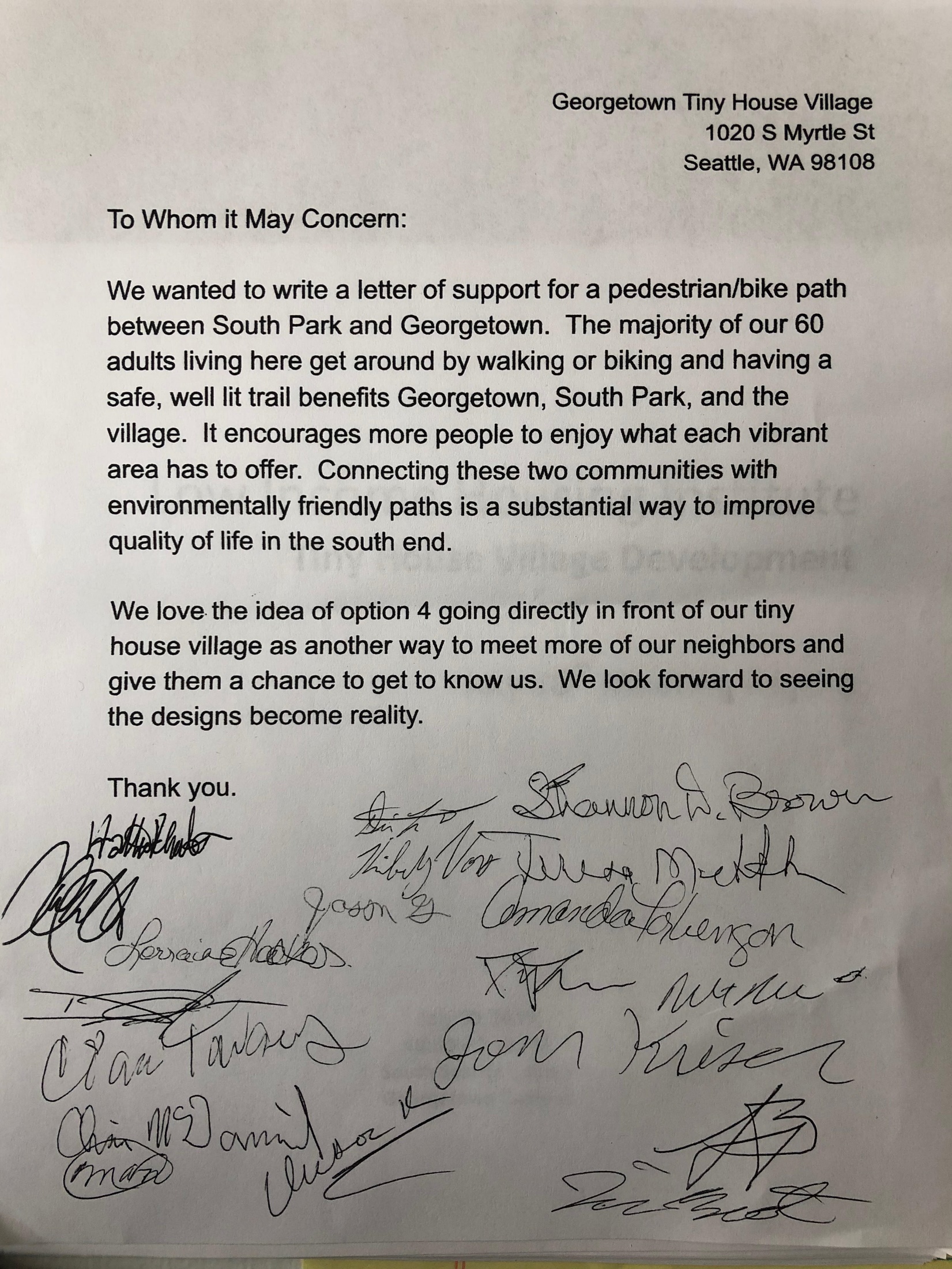 CAC NameGeorgetown Tiny House VillageDateTuesday, August 13, 2019Meeting LocationSt. Vincent de Paul, GeorgetownCall to Order (time)4:05pmCAC Members in AttendanceErik Maus, Barbara Grace HillPermitted Encampment Members in AttendanceStacy Johnson, Hattie Rhodes, Chris McDaniel, Lorraine HOperator Representatives in AttendanceAndrew Constantino/LIHICity of Seattle Staff in AttendanceTom Van Bronkhorst/DON, Lisa Gustaveson, Michelle Eastman/HSDRecorder/Note TakerB HillPrevious Meeting Notes Approved (No or Yes/Date)Yes/July 19Previous Meeting Notes Posted (No or Yes/Date)Yes / July 26